№60(10125)			 		18 октября  2022 г.Официальное издание органов местного самоуправленияШапкинского сельсовета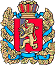 ШАПКИНСКИЙ СЕЛЬСКИЙ СОВЕТ ДЕПУТАТОВЕНИСЕЙСКОГО РАЙОНА                                                       КРАСНОЯРСКОГО КРАЯ                    	                   РЕШЕНИЕ         17.10.2022г.		                                   п. Шапкино	                   №28-137рВ целях приведения Решения Шапкинского сельского Совета депутатов от 19.12.2013 № 40-180р «Об утверждении положения «О порядке ведения учета граждан в качестве нуждающихся в жилых помещениях, предоставления таким гражданам жилых помещений по договору социального найма и заключения с гражданами договоров социального найма помещений муниципального фонда в муниципальном образовании Шапкинский сельсовет» (далее – Решение) в соответствие с требованиями федерального законодательства, руководствуясь Уставом Шапкинского сельсовета Енисейского района Красноярского края Шапкинский сельский Совет депутатов РЕШИЛ:Внести в решение Шапкинского сельского Совета депутатов от 19.12.2013 №40-180р «Об утверждении положения «О порядке ведения учета граждан в качестве нуждающихся в жилых помещениях, предоставления таким гражданам жилых помещений по договору социального найма и заключения с гражданами договоров социального найма помещений муниципального фонда в муниципальном образовании Шапкинский сельсовет» следующие изменения:Пункт 6 в п.п 2.2 пункта 2 Положения изложить в следующей редакции «выписка из Единого государственного реестра недвижимости о правах заявителя и членов его семьи на объекты недвижимого имущества на территории Российской Федерации, имеющиеся у них в течение пяти лет (60 полных месяцев), предшествующих дате подачи заявления о принятии на учет». 2. Контроль за исполнением настоящего решения возложить на главу Шапкинского сельсовета Загитову Л.И.3. Настоящее решение вступает в силу в день, следующий за днем официального опубликования в информационном издании «Шапкинский вестник» и подлежит размещению на официальном сайте администрации Шапкинского сельсовета.Председатель сельскогоСовета депутатов                                                              Глава Шапкинского сельсовета   ________________ А.В. Наконечный                             __________Л.И. ЗагитоваОтпечатано в администрации Шапкинского сельсовета на персональном компьютере по адресу: Россия, Красноярский край, Енисейский район, п. Шапкино, ул. Центральная, 26, тел. 70-285 Распространяется бесплатно. Тираж 10экз.О внесении изменений в решение Шапкинского сельского Совета депутатов от 19.12.2013№40-180р «Об утверждении положения «О порядке ведения учета граждан в качестве нуждающихся в жилых помещениях, предоставления таким гражданам жилых помещений по договору социального найма и заключения с гражданами договоров социального найма помещений муниципального фонда в муниципальном образовании Шапкинский сельсовет»